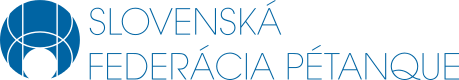 CENTRUM TALENTOVANEJ MLÁDEŽEZápisnica zo zasadania VV CTM25. 5. 2021Prítomní: 	Jana Lazarová, predsedkyňa CTM		Andrea Fratričová, podpredsedkyňa CTM		Juraj Adler, podpredseda CTMMiesto konania: online, platforma TeamsBody programu:Výberové konanie na reprezentačných trénerov espoirs ženy, espoirs muži, juniori dievčatá, juniori chlapci.Nastavenie spolupráce CTM a reprezentačných trénerov - Plán činnosti/Harmonogram aktivít, vízie...Spoločný návrh CTM + KDM – definícia turnaja JR – SR.Spolupráca CTM + KDM.Výzva na kluby s podmienečne prijatými členmi CTMÚprava časti „CTM“ na sfp.sk.Rozprava a jej výsledky:Do výberového konania na reprezentačných trénerov si do stanoveného termínu 21. 5. 23:59 hod. podali prihlášky nasledovní kandidáti:espoirs ženy: Andrea Fratričová, Dana Klúčiková,espoirs muži: Juraj Adler, Andrej Fratrič,juniori dievčatá + juniori chlapci: Jana LazarováHlasovanie VV CTM prebehlo nasledovne:espoirs ženy: Fratričová – 3 hlasy za, Klúčiková – 0 hlasov za (kandidátka nespĺňa dve zo 6 kritérií na trénera: špecifický trénerský kurz pre pétanque alebo základný trénerský kurz a znalosť slovenského jazyka a anglického alebo francúzskeho jazyka – resp. ich v kandidatúre neuviedla; ďalším z dôvodov je jej účasť v 2-ročnej stáži v Pétanque Academy – European Team a jej predpokladaná neprítomnosť na území SR od júla 2021);espoirs muži: Juraj Adler – 1 hlas za, Andrej Fratrič – 2 hlasy za + 1 hlas proti,juniori dievčatá + juniori chlapci: Jana Lazarová – 3 hlasy za.Na schválenie PSFP (na zasadanie 28. 5.) budú teda za reprezentačných trénerov navrhnutí:espoirs ženy: Andrea Fratričová,espoirs muži: Andrej Fratrič,juniori dievčatá + juniori chlapci: Jana Lazarová.Nastavenie spolupráce CTM a reprezentačných trénerov - Plán činnosti/Harmonogram aktivít, vízie... – po schválení kandidátov prezídiom SFPCTM + KDM stanovujú definíciu turnaja JR - SR: Názov JR - SR a akékoľvek jeho obmeny sa môžu použiť na pomenovanie turnaja v kalendári SFP iba za podmienky, že súčasťou každého tímu je minimálne jeden hráč/hráčka z kategórie U18 (teda nedovŕši vek 18 rokov v danom kalendárnom roku). CTM + KDM budú spoločne propagovať turnaje série JR - SR; s cieľom a snahou o zabezpečenie účasti U18 - členov CTM + hráčov/hráčiek mimo CTM členov spadajúcich pod KDM.Predsedkyňa CTM pošle na kluby s podmienečne prijatými členmi CTM výzvu na potvrdenie účasti na preskúšaní podmienečne prijatých, ktoré sa bude konať dňa 18. 6. v kaštieli Kočovce, od 16:00 hod.Za pomoci administrátora stránky sfp.sk, Mareka Soboliča, prebehli na stránke úpravy časti „CTM“: https://www.sfp.sk/doku.php?id=ctm.Dňa 25. 5. 2021 spísala Jana Lazarová